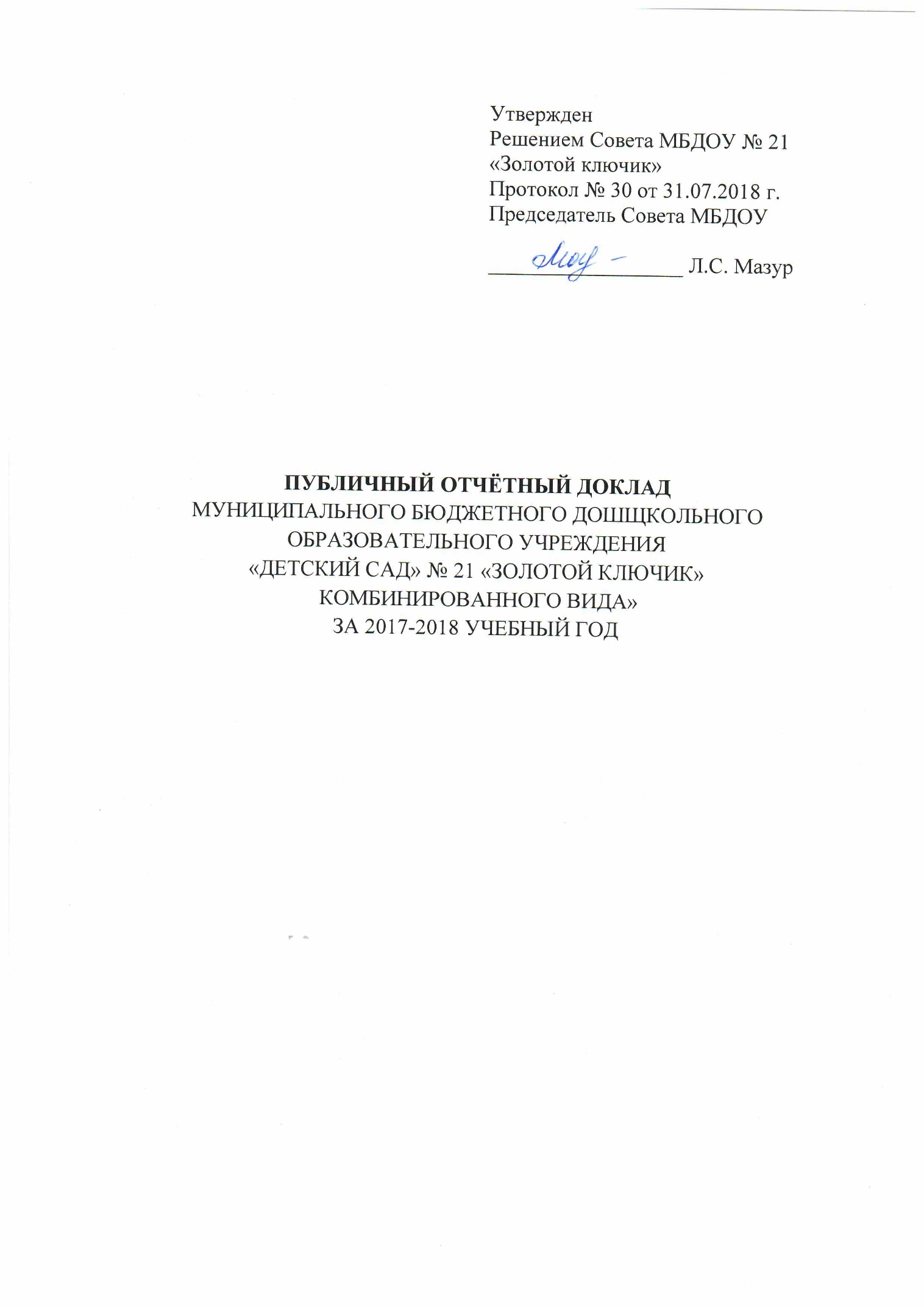 СодержаниеВведение.Общая информация. Условия набора контингента. Специфика и особые традиции.Общие характеристики МБДОУ. Тип, вид, специализация учреждения. Структура управления. Режим работы. Структура и количество групп. Количество мест и воспитанников. Наполняемость групп.Особенности образовательного процесса.Содержание обучения и воспитания детей.Забота и охрана здоровья детей.Работа специалистов.Дополнительные образовательные услуги.Взаимодействие с «внешней средой».Условия осуществления образовательного процесса.Организация предметной образовательной среды МБДОУ и материальное оснащение.Обеспечение безопасности жизни и деятельности ребенка в здании и на прилегающей к МБДОУ территории.Медицинское обслуживание.Качество и организация питания.Кадровый потенциал.Качественный и количественный состав персонала.Соотношение воспитанников, приходящихся на одного взрослого.Методическая работа.Финансовые ресурсы МБДОУ и их использование.  Официальная родительская плата и платежи, осуществляемые родителями, в динамике и в сравнении с другими МБДОУ.Наличие, стоимость и востребованность дополнительных платных услуг.Бюджетное финансирование, структура расходов МБДОУ, расходы на 1 воспитанника. Внебюджетная деятельность.Семья и дошкольное образовательное учреждение.Проблемы, планы и перспективы развития.ВведениеДанный публичный доклад – средство обеспечения информационной открытости и прозрачности работы муниципального бюджетного дошкольного образовательного учреждения «Детский сад № 21 «Золотой ключик» комбинированного вида» г. Шарыпово. Настоящий доклад подготовлен на основе данных мониторинговых исследований педагогов, отчетных данных, результатов анкетирования и опроса родителей (законных представителей).При подготовке доклада использованы Методические рекомендации по подготовке Публичных докладов региональных (муниципальных) органов управления образованием и образовательных учреждений, направленных Департаментом стратегического развития Минобрнауки России.В подготовке доклада приняли участие управленческий персонал учреждения, педагоги, медицинские работники, члены Совета МБДОУ.Общая информацияПолное наименование учреждения: муниципальное бюджетное дошкольное образовательное учреждение «Детский сад № 21 «Золотой ключик» комбинированного вида». Сокращенное наименование: МБДОУ № 21 «Золотой ключик».Учреждение осуществляет свою деятельность на основании бессрочной лицензии серии РО № 17453 от 22 марта 2011 года, выданной Службой по контролю в области образования Красноярского края; свидетельства об аккредитации серии АА № 030678 от 10.06.2002 года, выданного главным управлением образования администрации Красноярского края; на основании Устава.Дошкольное учреждение состоит на учёте в налоговом органе. Имеет основной государственный регистрационный номер ОГРН 1022401743693, ИНН - 2459009139.МБДОУ № 21 «Золотой ключик»  расположено по адресу: 662315 Красноярский край, г. Шарыпово, 3 микрорайон, строение 28, имеет удобное транспортное расположение – недалеко автобусная остановка. Детский сад расположен в центре жилого массива, в окружении жилых домов и в непосредственной близости с другими образовательными учреждениями (рядом расположены МАОУ СОШ № 8, МБОУ ДОД «Детская школа искусств» и МБДОУ № 22 «Журавушка», МАДОУ № 6 «Золушка»).Сайт МБДОУ http//www.goldkey21-shr.ucoz.ruКонтактные телефоны: 8 (39153) 24-1-28, 240-42 e-mail: mbdouv21zolotoyklyuchik@mail.ru.Прием детей в МБДОУ осуществляется заведующей по письменному заявлению родителей (законных представителей) при представлении следующих документов: направления, выданного Управлением образованием Администрации города Шарыпово, свидетельства о рождении ребенка; медицинской карты ребенка, документов, удостоверяющих личность одного из родителей (законных представителей).Дети с ограниченными возможностями здоровья, имеющие тяжёлые нарушения речи, принимаются в компенсирующие группы МБДОУ на основании заключения территориальной психолого-медико-педагогической комиссии (ТПМПК) и с согласия родителей (законных представителей).Взаимоотношения между МБДОУ и родителями (законными представителями) регулируются договором об образовании по образовательным программам дошкольного образования. Договор включает: взаимные права, обязанности и ответственность сторон, возникающие в процессе воспитания, обучения, развития, присмотра, ухода и оздоровления детей, длительность пребывания ребенка в МБДОУ, размер платы, взимаемой с родителей (законных представителей) за содержание ребенка в МБДОУ. Договор составляется в двух экземплярах в письменной форме. Заключение договора является обязательным. При приеме ребенка в МБДОУ заведующая знакомит родителей (законных представителей) с Уставом, лицензией на право ведения образовательной деятельности, основной образовательной программой, реализуемой МБДОУ, и другими документами, регламентирующими организацию образовательного процесса МБДОУ.Общая характеристика МБДОУ.	Учредитель МБДОУ - муниципальное образование город Шарыпово Красноярского края. Функции и полномочия учредителя осуществляет Администрация города Шарыпово в лице Управления образованием Администрации города Шарыпово.Руководитель Управления образованием - Лилия Фридриховна Буйницкая.Место нахождения Учредителя: 662314, Россия, Красноярский край, г. Шарыпово, ул. Горького, 20. 	Режим работы: понедельник - пятница с 8.00 до 17.00, перерыв с 12.00 до 13.00, тел. (39153) 2-17-43,E-mail: uosharipovo@gmail.com, сайт УО: http://uo.shr.edu.ru/.	МБДОУ введён в действие 31.12.1987 года, численность детей составляет 239, количество возрастных групп – 11, в том числе 2 группы компенсирующей направленности для детей тяжелыми нарушениями речи и 9 общеразвивающих групп. 	Тип по государственному аккредитационному статусу - дошкольное образовательное учреждение.	Вид по государственному аккредитационному статусу - детский сад комбинированного вида.	Организационно-правовая форма: бюджетное учреждение.Статус: муниципальный. Заведующая МБДОУ Маргарита Николаевна Ни, заместитель заведующей по ВМР Наталья Анатольевна Смирнова, заместитель заведующей по АХР Валентина Николаевна Ахмедзянова, медицинская сестра Елена Семеновна Макарова, Ефимова Мария Викторовна.Управление МБДОУ осуществляется в соответствии с Законом Российской Федерации «Об образовании», Уставом МБДОУ и иными законодательными актами Российской Федерации. Управление МБДОУ строится  на принципах единоначалия и самоуправления, обеспечивающих государственно-общественный характер управления дошкольным образовательным учреждением.Формами управления являются: - Совет МБДОУ; - Общее собрание трудового коллектива; - Педагогический совет.Структура, порядок организации деятельности органов управления МБДОУ и их компетенция определяются Уставом.Высшим органом управления дошкольным образовательным учреждением является Совет МБДОУ, реализующий принцип государственно-общественного характера управления образованием.В основе управления МБДОУ лежит взаимодействие всех структур по принципу демократического управления и самоуправления. Характерной особенностью управленческой модели МБДОУ является четкое распределение функциональных обязанностей между членами административной группы, а также передача административных функций методическим объединениям, творческим группам, ПМПк. Наряду с административным контролем осуществляется взаимоконтроль и самоконтроль.	Доступность и открытость информации о деятельности МБДОУ обеспечивается через:  - сайт Управления образованием;  - сайт МБДОУ;  - ежегодные публичные отчёты перед общественностью. МБДОУ функционирует по пятидневной рабочей неделе, в режиме 12- часового пребывания детей с 07.00 до 19.00, выходные: суббота, воскресенье, праздничные дни.В 2017–2018 учебном году в МБДОУ функционировало 11 групп, из них: - 1 младшая группа «Буратино» - 23 ребёнка,- 1 младшая группа «Малышок» - 23 ребёнка,- 2 младшая группа «Мальвина» - 23 ребёнка;- 2 младшая группа «Дюймовочка» – 23 ребенка;- средняя группа «Петушок» – 23 ребенка;- средняя группа «Колобок» – 22 ребёнка;- старшая  логопедическая  группа «Белочка» - 18 детей;- старшая группа «Вишенка» – 23 ребенка;- старшая группа «Соболек» - 22 ребенка;-  подготовительная логопедическая группа «Ромашка» – 16 детей;- подготовительная группа «Солнышко» – 23 ребенка.Все группы МБДОУ укомплектованы по одновозрастному принципу.В учреждении имеется Программа развития на 2016-2019 гг., образовательная программа, годовой план, определены цели и задачи на 2017 – 2018 учебный год.2. Особенности образовательного процесса.2.1. Содержание обучения и воспитания детей.       Основные направления деятельности в 2017-2018 учебном году:  - Обеспечение здоровья и здорового образа жизни обучающихся. - Продолжение работы по переходу на новую форму планирования и моделирования образовательного процесса в ДОУ, соответствующую федеральным государственным образовательным стандартам дошкольного образования (ФГОС).  - Обеспечение высокого уровня воспитания и образования дошкольников.  - Укрепление взаимосвязи в работе ДОУ с семьей.  - Укрепление взаимосвязи с социальными партнерами.  - Повышение уровня кадрового потенциала.  - Укрепление материально-технической  и финансовой базы ДОУ.        Приоритетные задачи в 2017-2018 уч. году:Цель: создание условий развития ребенка, открывающих возможности для его позитивной социализации, его личностного развития, развития инициативы и творческих способностей на основе сотрудничества со взрослыми и сверстниками и соответствующим возрасту видам деятельности.1. Увеличить посещаемость детьми для достижения средне - городского показателя 77 % за счет усовершенствования оздоровительных и закаливающих мероприятий, применения здоровьесберегающих технологий и дальнейшей реализации программы «Здоровый малыш», направленной на оздоровление воспитанников ДОУ. 2. Продолжить  проведение мониторинговых исследований здоровья и физического развития воспитанников.3. Продолжить обеспечение комплексного подхода в оказании психолого-педагогической, медико-социальной поддержки воспитанников ДОУ с определенными образовательными  потребностями.  4. Продолжить внедрение в образовательный процесс ДОУ  современных педагогических технологий (в логике системно – деятельностного подхода), способствующих развитию инициативы у детей дошкольного возраста.5.Укреплять дальнейшее сотрудничество социального партнерства, взаимодействуя с музеем, детской библиотекой, школой искусств, театром и другими учреждениями города. 6.Осуществлять взаимодействие с общеобразовательными школами в соответствии с разработанным  регламентом, в условиях реализации ФГОС.7.Активизировать работу по выявлению, обогащению и предъявлению передового педагогического опыта. 8.Продолжить приведение в соответствии с ФГОС ДО  развивающую предметно - пространственную среду с учетом выделенных финансовых средств.Коллектив дошкольного образовательного учреждения работает:- по образовательной Программе дошкольного образования ДОУ, разработанной в соответствии с ФГОС ДО с учетом примерной общеобразовательной программы дошкольного образования «От рождения до школы» под ред. Н. Е. Вераксы, Т.С. Комаровой, М.А. Васильевой (2014 г.); - по «Примерной адаптированной программе коррекционно-развивающей работы в группах компенсирующей направленности для детей с тяжелыми нарушениями речи с 3 до 7 лет», под редакцией Н.В. Нищевой.Методическое обеспечение образовательной программы соответствует перечню методических изданий, рекомендованных Министерством образования РФ по разделу «Дошкольное воспитание». Организация воспитательно-образовательного процесса в МБДОУ предусматривает системность в отборе и предоставлении образовательного материала, интеграцию задач социально-коммуникативного, познавательного, речевого,  художественно - эстетического и физического развития дошкольников.Построение образовательного процесса на комплексно-тематическом принципе с учетом интеграции образовательных областей дает возможность концентрирования  всего образовательного процесса вокруг одной центральной темы, позволяет легко вводить региональные и культурные компоненты, учитывать специфику дошкольного учреждения. Введение похожих тем в различных возрастных группах обеспечивает достижение единства образовательных целей и преемственности в детском развитии на протяжении всего дошкольного возраста, органичное развитие детей в соответствии с их индивидуальными возможностями. Тематический подход позволяет оптимально организовать образовательный процесс для детей с особыми потребностями, а использование педагогами деятельностного подхода даёт многочисленные возможности для практики, экспериментирования, развития основных навыков и  понятийного мышления   дошкольников.Организация деятельности взрослых и детей по реализации и освоению Программы осуществляется в двух основных моделях организации образовательного процесса: совместной деятельности взрослого и детей,  самостоятельной деятельности детей. Решение образовательных задач в рамках первой модели - совместной деятельности взрослого и детей -  осуществляется как в виде непосредственно образовательной деятельности (не сопряженной с одновременным выполнением педагогами функций  по присмотру и уходу за детьми), так и в виде образовательной деятельности, осуществляемой в ходе режимных моментов (решение образовательных задач сопряжено с одновременным выполнением функций  по присмотру  и уходу за детьми - утренним приемом детей, прогулкой, подготовкой ко сну, организацией питания и др.). Образовательная деятельность реализуется через  организацию различных видов детской деятельности (игровой, двигательной, познавательно-исследовательской, коммуникативной, продуктивной, музыкально-художественной, трудовой, а также чтения художественной литературы) или их интеграцию с  использованием разнообразных форм и методов работы, выбор которых осуществляется педагогами самостоятельно в зависимости от контингента детей, уровня освоения Программы и решения конкретных образовательных задач. В детском саду в 2017-2018 учебном году проведены  культурно-массовые  мероприятия с воспитанниками:Воспитательно-образовательный процесс в МБДОУ конструируется на основе заданных исходных установок: социальный заказ (родители, общество) образовательные ориентиры, цели и содержание образования. Эти исходные установки  конкретизируют подходы к оценке достижений дошкольников, а также создают условия для индивидуальных и дифференцированных заданий.Организация образовательного процесса в детском саду имеет следующие особенности: развивающие занятия проходят по подгруппам и индивидуально; при организации занятий используется принцип интеграции; предпочтение отдается игровым методам обучения и совместной деятельности взрослых и детей; с дошкольниками занимаются специалисты: педагог - психолог, учитель - логопед, музыкальные руководители, инструктор по физической культуре, педагог дополнительного образования.  2.2. Забота и охрана здоровья детей.Одним из приоритетных направлений МБДОУ является деятельность по сохранению и поддержанию физического и психического здоровья воспитанников, отражённая в программе «Здоровый малыш». Для реализации физкультурно-оздоровительной программы с детьми в МБДОУ созданы необходимые условия. Материально - техническое оснащение и оборудование, пространственная организация среды детского сада соответствуют требованиям техники безопасности, санитарно-гигиеническим нормам (СанПиН 2.4.1.3049-13) и физиологии детей дошкольного возраста. Система работы по охране жизни и здоровья детей конкретизирована в  модели двигательной активности детей, позволяющая оптимально обеспечить потребность детей в движении.  Режим дня дошкольников  организован в соответствии с физиологическими потребностями детей дошкольного возраста, удовлетворяющий потребности во сне, питании, играх. Прием детей проводится в тёплое время года на улице,  организуется самостоятельная двигательная активность в произвольной форме в течение дня; утренняя гимнастика; физкультурные паузы и физкультурные минутки в течение образовательной деятельности; организуются прогулки с элементами физических упражнений, игр, эстафет; индивидуальная работа по развитию основных видов движений (ОВД); целевые прогулки и экскурсии (старший дошкольный возраст); закаливающие процедуры, профилактическая гимнастика после дневного сна; музыкально – ритмические занятия для детей 4 -7 лет; учебно - трудовая деятельность; физкультурная образовательная деятельность в спортивном зале и на спортивной площадке на  прогулке;, Большое внимание уделяется системе эффективного закаливания, проводится обширный комплекс закаливающих мероприятий в том числе:Традиционные: соблюдение температурного режима в течение дня, правильная организация прогулки и её длительности, соблюдение сезонной одежды во время прогулок с учётом индивидуального состояния здоровья детей, сон в трусах, гимнастика после сна, полоскание рта лечебными настоями и прохладной водой, комплекс контрастных закаливающих процедур с применением «дорожке здоровья» (игровые дорожки). Нетрадиционные: дыхательная гимнастика, мытьё прохладной водой рук по локоть, шеи, верхней части груди (индивидуально), растирание ладонями снега, массаж и самомассаж, гимнастика для глаз, босохождение, профилактика плоскостопия, формирование и коррекция осанки.В сентябре – октябре  2017-2018 учебного года проведен мониторинг физического развития воспитанников. Исходные данные здоровья позволили дифференцировано с учётом физического развития детей, определить образовательный маршрут. Педиатром даны рекомендации по организации оздоровления детей.Традиционными в работе педагогического коллектива по сохранению и укреплению здоровья воспитанников стали, следующие мероприятия: проведение дней «Здоровья», недели «Здоровья», спортивных праздников, развлечений; утренний приём детей на улице (средние - подготовительные группы); проведение тематической недели «Вырасту здоровым»; работа спортивной секции «Здоровячок».Результаты мониторинга состояния здоровья и физического развития воспитанников МБДОУ № 21 «Золотой ключик»Вывод: анализ результатов мониторинга с мая 2017 года по май 2018 года указывают, что посещаемость детей увеличилась по сравнению с предыдущим учебным годом на 7.3% составила 69,6%; заболеваемость  держится на уровне предыдущего года 18,1%; показатель индекса здоровья увеличился  на 0,3%; уменьшение процента детей, нуждающихся в оздоровительных мероприятиях на 0,1 %; по сравнению с прошедшим учебным годом количество детей с I группой здоровья увеличилось на 8 человек с 72.Увеличилось количество частоболеющих детей и с хроническими заболеваниями. На итоговом педагогическом совете педагогами принято решение усилить профилактическую и оздоровительную работу с детьми всех возрастных групп для снижения заболеваемости воспитанников и повышения посещаемости  в новом 2018-2019 учебном году.2.3. Работа специалистов.      Одним из приоритетных направлений работы  МБДОУ является коррекционно-развивающая работа, направленная на полноценное психологическое и личностное развитие детей. Коррекционно-развивающая работа включает в себя исправление тяжелых нарушений речи, развитие интеллектуальной, эмоционально-волевой сферы детей. Работа проходит через индивидуальные и групповые коррекционные занятия  с детьми, профилактическую, консультативную помощь родителям и педагогам.      В МБДОУ функционирует  психолого-медико-педагогический консилиум (далее ПМПк). В его состав входят: педагог-психолог, учителя-логопеды, медицинская сестра и педагоги. Специалисты ПМПк обеспечивают диагностико - коррекционное, психолого-медико-педагогическое сопровождение воспитанников с ограниченными возможностями здоровья.Деятельность ПМПк направлена на разработку и уточнение индивидуального образовательного маршрута ребенка, реализацию психолого-педагогического сопровождения детей.Основная цель ПМПк -  обеспечение диагностико-коррекционного  и  психолого-медико-педагогического сопровождения, исходя из реальных возможностей  образовательного учреждения и в соответствии со специальными образовательными потребностями, возрастными и индивидуальными особенностями воспитанников, психологическое сопровождение детей в период адаптации и создание благоприятных условий для развития личности ребенка, успешной подготовки детей к школе. Заседания ПМПк проводились в соответствии с планом работы консилиума. Количество детей, получивших коррекционно-развивающую помощь:учителей – логопедов – 37, педагога - психолога - 35.Количество детей, направленных на ГПМПК – 21.      Педагог - психолог осуществляет психологическое сопровождение воспитательно-образовательного процесса с учетом возрастных особенностей детей дошкольного возраста и специфики работы  МБДОУ. Содержание базисного компонента деятельности педагога-психолога конкретизируется в виде диагностической, консультативной, развивающей и коррекционной работы.По результатам углубленной диагностики и по решению ПМПк МБДОУ педагог-психолог проводит коррекционную работу в индивидуальной или групповой форме.С целью коррекции нарушений в развитии познавательной деятельности, эмоционально-волевой сферы педагогом – психологом, по рекомендации ГПМПК, проведены занятия с 35 детьми. Результаты динамического обследования свидетельствуют о положительной динамике у 28 детей (76%), незначительной положительной у 9 детей (24 %).Коррекция нарушений речевого развития осуществлялась учителями-логопедами, помощь получали 37 детей из них 16 выпускников. Речь норма у 6 детей (37,5%), положительная динамика у 16 детей (100 %). В старшей логопедической из 18 детей положительная динамика  у 17 (94,4%) детей,  без значительной положительной динамики 1 ребёнок (5,6 %).Показатель положительной динамики речевого развития составил 97,3 %.Адаптация детей к условиям детского сада.Работа психолого-медико-педагогического сопровождения ребёнка включает в себя и организацию адаптации детей раннего возраста к условиям  детского сада.В группах обеспечены оптимальные условия для адаптации детей к условиям детского сада, с каждым ребенком установлен индивидуальный эмоциональный контакт, адаптационный период протекал при взаимодействии специалистов МБДОУ и родителей. Воспитатели проводили просветительскую работу с родителями: индивидуальные консультации, родительское собрание, консультации в родительском уголке. Адаптация вновь поступивших детей к ДОУ (прогноз, результат)Таким образом, 100 % поступивших в МБДОУ детей  успешно адаптировались к условиям детского сада в течение 1-2 месяцев. 2.4. Дополнительные образовательные услуги.     Дополнительное образование в МБДОУ осуществляется с целью художественно-эстетического, физического развития детей: - в старшей группе 2 часа (по выбору): проект «Здоровячок»; вокальная студия «Колокольчик»; танцевальная студия  «Каблучок»; проект «Волшебная палитра».- в подготовительной к школе группе 1 час (по выбору): проект «Здоровячок»; вокальная студия «Колокольчик»; танцевальная студия «Каблучок»; проект «Волшебная палитра». В течение учебного года в МБДОУ дополнительные образовательные услуги    в кружках художественно-эстетической и физкультурно - оздоровительной направленности получили 29 % дошкольников.Выставки детских работ проходили в соответствии с комплексно – тематическим планированием,  планом работы ДОУ и кружков:  2.5. Анализ взаимодействия с «внешней средой»Организация взаимодействия между детским садом и учреждениями социума (социальными партнерами)  позволяет использовать максимум возможностей для развития детей.Основные направления работы с партнерами представлены в следующей таблице:Педагоги и воспитанники ДОУ в октябре 2017 г. приняли активное участие в городской социально-значимой акции «Помоги пойти учиться».Осуществляя совместный план работы по преемственности между МБДОУ и МАОУ СОШ  № 8 состоялись следующие мероприятия:семинар - практикум «Преемственность в организации обучения между детским садом и начальной школой»;круглый стол  «Адаптация учащихся 1-х классов (выпускников МБДОУ) к обучению в школе»;родительские собрания «Психологическая готовность ребенка к школе», «Первоклассник на пороге школы»;представление образовательной деятельности педагогами подготовительных групп для будущих учителей выпускников ДОУ; экскурсии детей подготовительных групп в МАОУ СОШ № 8;3. Условия осуществления образовательного процесса.3.1. Организация предметной образовательной среды МБДОУ и материальное оснащение.Оснащение помещений учреждения развивающей предметно-пространственной средой направлено на обеспечение оптимальной реализации образовательного потенциала пространства учреждения, пространства группы, пространства территории детского сада, материалов, оборудования и инвентаря для развития детей дошкольного возраста в соответствии с особенностями каждого возрастного этапа, охраны и укрепления их здоровья, учёта особенностей детей.В дошкольном учреждении имеются необходимые для реализации образовательного процесса средства обучения, в том числе технические, соответствующие материалы, игровое, спортивное, оздоровительное оборудование и инвентарь.Организация развивающей предметно-пространственной среды в группе осуществляется с учётом основных направлений развития ребёнка-дошкольника.Обстановка в группах создана таким образом, чтобы предоставить ребёнку возможность самостоятельно делать выбор. Содержание развивающей среды соответствует интересам мальчиков и девочек. В каждой возрастной группе имеются оборудование, дидактические игры, пособия, методическая и художественная литература, необходимые для организации разных видов деятельности детей.Расположение мебели, игрового материала отвечает требованиям техники безопасности, санитарно-гигиеническим нормам, физиологии детей, принципам функционального комфорта.В группах созданы  центры развития: познавательный центр; центр «Здоровья»; игровой центр; центр творчества; центр безопасности, организованы уголки уединения. Задачи уголка уединения: обеспечение возможности уединения ребенка, возможности расслабиться, устранить беспокойство, возбуждение, скованность, снять эмоциональное и физическое напряжение, восстановить силы, увеличить запас энергии, почувствовать себя защищенным.Однако, нам необходимо добиваться  в организации предметно – пространственной среды полифункциональности и трансформируемости.В детском саду оборудованы музыкальный, спортивный залы, кабинет педагога-психолога, где проводят индивидуальные и подгрупповые занятия с детьми всех возрастов. В течение учебного года пополнялось учебно-методическое и библиотечно- информационное обеспечение. В детском саду библиотека, книжный фонд, составляющий библиотеку детского сада, располагается в методическом кабинете (книги для воспитанников  находятся в групповых помещениях) и постоянно обновляется.Приобретены методические пособия и методическая литература по физическомуразвитию и оздоровлению детей, по формированию основ безопасного поведения, а также по патриотическому воспитанию.Вывод: Созданная в детском саду развивающая предметно-пространственнаясреда соответствует требованиям и открывает возможности для реализациивоспитательно-образовательного процесса в соответствии с образовательнойпрограммой дошкольного образования МДОБУ №21 «Золотой ключик».3.2. Обеспечение безопасности жизни и деятельности ребенка в здании и на прилегающей к МБДОУ территории.Территория МБДОУ огорожена. Контроль за целостностью ограждения территории  и малых архитектурных форм производится ежедневно. В здании МБДОУ организовано круглосуточное дежурство. В дневное время обязанности вахтёра исполняют уборщики служебных помещений, в ночное время, выходные и праздничные дни - сторожа. 	Обеспечение безопасности в МБДОУ ведется по нескольким направлениям: - пожарная безопасность,- обеспечение охраны жизни и здоровья воспитанников (пожарная безопасность, личная безопасность, безопасность в быту, профилактика дорожно-транспортного травматизма),- обеспечение  техники безопасности и охраны труда сотрудников,- антитеррористическая защита,- предупреждение и ликвидация чрезвычайных ситуаций.Основным нормативно-правовым актом, по обеспечению безопасности участников образовательного процесса является  Федеральный закон «Об образовании в РФ», где в ст. 41 установлена ответственность образовательного учреждения за жизнь и здоровье воспитанников и работников учреждения во время образовательного процесса. С целью выполнения норм по пожарной безопасности, охраны труда и техники безопасности, санитарно-гигиенических норм и правил:- назначены ответственные лица за обеспечение мероприятий по охране труда и технике безопасности, пожарной безопасности; - проводятся тренировки по эвакуации воспитанников и сотрудников на случай возникновения пожара в МБДОУ не менее 1 раза в квартал;- оформлены стенды по охране труда, технике безопасности, пожарной безопасности, антитеррористической безопасности;- регулярно проводятся инструктажи с различными категориями сотрудников детского сада: по пожарной безопасности; по обеспечению безопасности при возникновении чрезвычайных ситуаций;  по охране труда и соблюдению правил техники безопасности; по  обеспечению правопорядка, соблюдению норм и правил поведения всеми участниками образовательного процесса, по охране жизни и здоровья обучающихся.В целях соблюдения антитеррористической безопасности в детском саду заключен контракт, на реагирование по сигналу тревога с «Отделением вневедомственной охраны по Шарыповскому району при межмуниципальном отделе внутренних дел «Шарыповский». В начале учебного года издан приказ об организации охраны пропускного и внутриобъектного режима работы в здании и на территории детского сада, который доводится до сведения каждого сотрудника учреждения.В целях создания безопасных условий для воспитанников и сотрудников МБДОУ смонтирована пожарная сигнализация; все пути эвакуации приведены в соответствие с требованиями правил противопожарного режима; в помещениях, где находятся дети, соблюдены меры противопожарной безопасности. В сентябре 2015 года разработана программа по обязательному обучению дошкольников мерам пожарной безопасности; ежегодно имеются  приказы: о назначении ответственных за пожарную безопасность, о мерах пожарной безопасности, об установлении противопожарного режима в МБДОУ. Раз в шесть месяцев проводится техническое обслуживание и проверка работоспособности внутренних пожарных кранов с перекладкой пожарных  рукавов на новую укладку; ежегодно проводится поверка огнетушителей с оформлением паспортов на каждый огнетушитель, организацией, имеющей лицензию на проведение данных работ; ежедневно ведется контроль за состоянием эвакуационных путей и выходов; к началу учебного года проводится визуальный осмотр и испытание на прочность наружных пожарных лестниц с составлением актов осмотра; лица, ответственные за пожарную безопасность обучены мерам пожарной безопасности в объеме пожарно-технического минимума; при проведении культурно-массовых мероприятий организуется дежурство ответственных лиц; оформлены стенды по пожарной безопасности.Безопасность образовательного процесса обеспечена через создание безопасной среды:- шкафы, стеллажи, полки закреплены, горшки с цветами в группе расположены безопасно, на территории отсутствуют ядовитые и колючие растения;- соблюдаются правила хранения различных опасных материалов: ножниц, иголок, моющие средства находятся в недоступном для детей месте, медикаменты находятся в медицинском кабинете.В летний период времени, по предупреждению населённости территории клещом, проводится скашивание травы и обследование территории ФБУЗ «Центр гигиены и эпидемиологии в Красноярском крае», ежегодно производится замена песка в песочницах. Главной целью по охране труда в МБДОУ является создание и обеспечение безопасных условий труда.Ежегодно обновляются и издаются приказы по охране труда: «О назначении ответственных лиц по охране труда», «О назначении комиссии по охране труда». Каждые 6 месяцев проводится инструктаж по охране труда и пожарной безопасности с занесением в журнал регистрации инструктажей на рабочем месте. На рабочих местах каждого сотрудника имеются: копии инструкций по охране труда по должностям и видам работ, инструкций по эксплуатации технологического оборудования, выданные под подпись и с занесением в журнал учета инструктажей. Сотрудники обеспечены спецодеждой (фартук, косынка, халат), средствами индивидуальной защиты.Ежемесячно комиссия по охране труда проводит осмотр технического состояния территории, здания и помещений, кровли, подвальных помещений для выявления и своевременного устранения причин, несущих угрозу жизни и здоровью. Перед началом учебного года комиссия проводит осмотр всех помещений, прилегающей территории и оформляется акт-разрешение на проведение занятий. Перед началом учебного года муниципальная комиссия проводит смотр готовности учреждения к началу учебного года с  оформлением акта готовности.Комиссия по охране труда контролирует своевременное прохождение работниками медицинского осмотра. Администрация МБДОУ обучена по: организации охраны труда, пожарной безопасности, электробезопасности, теплобезопасности. Совместно с профсоюзным комитетом заключено соглашение по охране труда на учебный год.В целях приведения условий в соответствие с требованиями СанПиН к новому учебному году произведены следующие работы:- изготовление и ремонт малых архитектурных форм;- благоустройство территории групповых площадок и мест общего пользования. - текущий ремонт частично в групповых помещениях: «Солнышко», «Мальвина», «Белочка», «Ромашка», в кабинетах учителя-логопеда, методическом и музыкальном зале. Приобретены детские  и взрослые стулья. 3.3. Медицинское обслуживание.     Медицинское обслуживание МБДОУ осуществляет МБУЗ «Шарыповская» ГБ на основании соглашения о медицинском обслуживании. Медицинский кабинет имеет следующий набор помещений, укомплектованных необходимым минимумом оборудования и инвентаря: кабинет медицинских сестёр; процедурный кабинет; изолятор на 2 койкоместа; хлораторная. МБДОУ обслуживают  медицинские сестрыВакцинация детей проводится по плану профилактических прививок МБУЗ Шарыповской ГБ. Медицинский персонал, наряду с администрацией, несет ответственность за здоровье и физическое развитие детей, проведение профилактических мероприятий, соблюдение санитарно-гигиенических норм, режима и обеспечения качества питания. Контроль за работой медицинских работников в МБДОУ осуществляет МБУЗ «Шарыповская» ГБ и руководитель учреждения. Работа осуществляется в соответствии с планом мероприятий по сохранению и укреплению здоровья воспитанников на 2017-2018 учебный год.Большое внимание уделяется информированию родителей об оздоровительной работе в учреждении (стенды, содержащие информацию по профилактике различных заболеваний, антропометрические данные на детей, консультации по профилактике различных заболеваний). 3.4. Качество и организация питания.     Организация рационального питания детей во время пребывания в образовательном учреждении является одним из ключевых факторов поддержания их здоровья и эффективности образования.Целью организации питания в учреждении является предоставление детям рационов, которые в совокупности с домашним питанием обеспечивают в полной мере восполнение энергозатрат, позволяют поддержать их здоровье, работоспособность, обеспечить их гармоничное физическое развитие.Мероприятия по организации питания в МБДОУ ведутся в соответствии с требованиями федерального законодательства ФЗ «О качестве и безопасности пищевых продуктов», «О санитарно-эпидемиологическом благополучии населения»; СанПиН 2.4.1.3049-13 "Санитарно - эпидемиологические требования к устройству, содержанию и организации режима работы дошкольных образовательных организаций".Для организации питания детей  функционирует пищеблок, укомплектованный необходимым технологическим оборудованием.В МБДОУ соблюдаются  санитарные требования к состоянию пищеблока, поставляемым продуктам питания, транспортировке, хранению продуктов, приготовлению и раздаче блюд, организации приема пищи детьми в группах; обеспечивается контроль санитарно-гигиенической безопасности  и качества питания.Питание воспитанников осуществляется в соответствии с 10-дневным цикличным меню, разработанным на основе физиологических потребностей норм питания. В целях профилактики  проводится искусственная витаминизация 3-их блюд витамином С, в осенний период в питание включается свежий лук, чеснок. Ежемесячно проводится анализ норм питания: подсчет калорийности, белков, жиров, углеводов. Ежедневное меню утверждается заведующей МБДОУ.Согласно санитарно-гигиеническим требованиям  в детском саду организовано 5 разовое питание детей: завтрак, второй завтрак, обед, полдник, ужин.4. Кадровый потенциал4.1. Качественный и количественный состав персонала.В детском саду работает 64 сотрудника, из них к руководящему составу относятся 3 человека, к педагогическому – 29 человек и к вспомогательному персоналу – 35 человек. МБДОУ укомплектовано педагогическими кадрами на 100%. В штатное расписание включены ставки:1 - педагога-психолога,2 - учителя-логопеда,1 – инструктора по физической культуре,2,75 – музыкального руководителя,2 – педагога дополнительного образования,23,8 – воспитателя.Образовательный уровень педагогических работников.     В 2017-2018 учебном году аттестованы 14 педагогических работников и 2 работника из административного персонала. На высшую квалификационную категорию: педагог дополнительного образования Кунеева И.Ю., воспитатели: Андронникова Л.И., Гусевская Н.П.,  Безносова А.В., Потомкина М.Г.; на первую квалификационную категорию музыкальный руководитель Яксанова Л.А., педагог- психолог Дегтева Н.В., инструктор по физкультуре Кунеева И.Ю., воспитатели Варыгина Ж.А., Халикова Т. Х., Ледерер В.С., Беленко Т.Е., Жильцова И.В., Левенкова Н.В., Комарницкая Л.В.На соответствие занимаемой должности аттестованы заведующая Ни М.Н., заместитель заведующей по административно-хозяйственной работе Ахмедзянова В.Н.Квалификационный уровень педагоговКурсовая подготовка педагогов в 2017 – 2018 учебном годуКурсы повышения квалификации прошли 16 человек в соответствии с поданными заявками по ФГОС ДО и инклюзивному образованию.В течение года в МБДОУ были организованы следующие формы повышения квалификации педагогов в МБДОУ: 4.2. Соотношение воспитанников, приходящихся на одного взрослого.Соотношение воспитанников, приходящихся на одного взрослого:- воспитанники / педагоги - 8/1 (239/29)- воспитанники / все сотрудники – 4/1 (239/64)4.3. Методическая работаМетодическая работа в МБДОУ представляет собой целостную, основанную на достижениях науки, передового опыта и анализе затруднений педагогов, систему мероприятий, направленную на повышение мастерства каждого педагога, на обобщение и развитие творческого потенциала коллектива, на достижение оптимальных результатов образования, воспитания и развития детей. Цель методической работы МБДОУ - создание оптимальных условий для непрерывного повышения уровня общей и педагогической культуры участников образовательного процесса.Основные задачи методической работы: -повышать уровень теоретической и практической подготовки педагогов;-организовать работу по изучению новых образовательных стандартов и программ;-обогащать педагогический процесс новыми технологиями, формами в обучении, воспитании и развитии ребенка;-оказывать научно-методическую помощь педагогам на основе индивидуального и дифференцированного подхода (по стажу, творческой активности, образованию и т.д.);-оказывать консультативную помощь в организации самообразования педагогов. Работа  методического совета проводилась систематически, в соответствии с планом работы. Проведено 9 заседаний методического совета, из них на 5 заседаниях рассматривались аттестационные материалы педагогических работников.Между педагогами МО и творческих групп проходил обмен опытом по использованию современных педагогических технологий: игровой, элементов социоигровой  технологии, здоровьесберегающей, личностно ориентированной модели общения с детьми, информационно-коммуникативной технологии, технологии проектной деятельности в соответствии с ФГОС ДО. Согласно планам МО проходили взаимопосещения организованной образовательной деятельности по различным образовательным областям, а также просмотр оздоровительных мероприятий. Педагоги активно делятся своим педагогическим опытом на мероприятиях, проводимых в рамках ДОУ, на заседаниях ГМО. В 2017-2018  учебном году  организована работа методических объединений и творческих групп:Работа с семьями обучающихся (руководитель Н.В. Левенкова)Развитие инициативы и самостоятельности у детей дошкольного возраста. (руководитель З.Г. Лушникова)Нормативно-правовое и методическое сопровождение инклюзивного образования в ДОУ. (руководитель Т.Н. Дубакова)Творческая группа художественно-эстетической направленности (руководитель Е.В. Иванова).      В процессе работы методического совета повысилась профессиональная компетентность педагогов в следующих вопросах:-развитие инициативы и самостоятельности у дошкольников через создание центров активности и организации свободной деятельности;-  отработана методика работы по инклюзивному сопровождению детей с ОВЗ, систематизированы материалы по инклюзивному образованию в методическом кабинете;- установлены партнёрские доверительные отношения с родителями, созданы условия для вовлечения родителей в единое образовательное пространство, повысилась компетентность родителей в воспитании собственных детей. Как итог деятельности методического совета творческими группами и методическими объединениями  созданы условия для реализации дошкольниками творческого потенциала в развлечениях и мероприятиях, реализованы различные формы организации совместной взросло-детской деятельности (развлечения, концерты, выставки, смотры-конкурсы…), представлен опыт работы по оснащению центров развития детей и организации детской деятельности в соответствии с комплексно-тематическим планированием для детей с ОВЗ, через открытые просмотры, семинар-практикум «Использование методов и приёмов мнемотехники при проведении образовательной деятельности по образовательно области «Речевое развитие». Оказывалась методическая и практическая помощь родителям в воспитании детей.      Положительным результатом педагогического коллектива является представление педагогами  опыта своей педагогической деятельности на различных уровнях. В 2017-2018 учебном году 14 педагогов предъявили свой опыт на уровне МБДОУ в форме открытых занятий, мастер-классов. Педагоги: Андронникова Л.И., Потомкина М.Г., Безносова А.В., Ледерер В.С., Гусевская Н.П. представили свой опыт работы в форме мастер – классов в различных направлениях деятельности на ЕМД (в рамках реализации муниципального системного проекта «Дошкольник» в направлении «Способы поддержки и развития детской инициативы у детей дошкольного возраста в процессе реализации современных педагогических практик"). Педагоги ДОУ тиражировали свой опыт работы с детьми через публикацию методических разработок  в  СМИ и принимали  результативное  участие в распространении передового педагогического опыта на муниципальном и федеральном уровне. В 2017 году МБДОУ № 21 «Золотой ключик» стало лауреатом в краевом конкурсе, организованном Красноярской краевой организацией Профсоюза на лучшее Положение о системе управления охраной труда. 5. Оценка содержания и качества подготовки обучающихся.Содержание образовательной деятельности в МБДОУ определяется образовательной программой дошкольного образования МБДОУ № 21 «Золотой ключик», разработанной в соответствии с ФГОС ДО, на основе образовательной программы дошкольного образования «От рождения до школы» под редакцией Н.Е. Вераксы, Т.С. Комаровой, М.А. Васильевой, а также программы по оздоровлению детей «Здоровый малыш», разработанной педагогическим коллективом.         Образовательная деятельность регламентировалась планированием и режимом образовательной деятельности обучающихся в МБДОУ в рамках проведения тематических недель и акций, приуроченных к социально значимым для общества, семьи, государства событиям и юбилейным датам, в том числе:- «Помоги пойти учиться»;- «Поможем птицам зимой»;- «Как сохранить здоровье»; - «Защити себя сам» (ПБ, ПДДТ);- «Содружество»; Итоги проведения мероприятий представлены на сайте МБДОУ.     Одной из задач образовательной деятельности в МБДОУ является формирование у воспитанников предпосылок к учебной деятельности на этапе завершения ими дошкольного образования. В связи с этим ежегодно педагогом-психологом и воспитателями проводится оценка индивидуального развития детей в ходе внутреннего мониторинга становления основных характеристик развития личности ребенка, результаты которого используются для оптимизации образовательной работы с группой дошкольников и для решения задач индивидуализации образования через построение образовательной траектории для детей, испытывающих трудности в образовательном процессе или имеющих особые образовательные потребности. Мониторинг осуществляется в форме регулярных наблюдений педагога за детьми в повседневной жизни и в процессе организованной образовательной работы с ними. В соответствии с ФГОС ДО не предусматривается оценивание качества образовательной деятельности Организации на основе достижения детьми планируемых результатов освоения Программы. Организация образовательной деятельности позволила обеспечить участие воспитанников МБДОУ в мероприятиях различного уровня в 2017-2018 учебном году. Воспитанники стали победителями и призёрами творческих конкурсов, занесены в базу данных «Одарённые дети». 5. Финансовые ресурсы МБДОУ и их использование.Размер ежемесячной платы за содержание детей в муниципальном бюджетном дошкольном образовательном учреждении «Детский сад № 21 «Золотой ключик» комбинированного вида, устанавливается в размере 1200,00 рублей в расчете на 1 ребенка в месяц. Средства, полученные от родителей (законных представителей) за содержание ребенка, зачисляются на лицевой счет учреждения, расходуются, согласно плану финансово-хозяйственной деятельности, утвержденному Управлением образованием Администрации города Шарыпово.5.2. Наличие, стоимость и востребованность дополнительных платных услуг.В 2017-2018 учебном году МБДОУ не предоставляло платные образовательные услуги.5.3. Бюджетное финансирование, структура расходов МБДОУ, расходы на 1 воспитанника. Внебюджетная деятельность.Финансовые ресурсы МБДОУ в 2017-2018 учебном году складывались из средств муниципального бюджета, внебюджетных средств (родительской платы), краевых субвенций и благотворительных пожертвований родителей. Финансово-хозяйственная деятельность МБДОУ направлена на совершенствование материально-технической базы, условий содержания детей. Выделенные денежные средства израсходованы своевременно и в полном объеме.  Благотворительные пожертвования родителей в виде материальных ценностей передаются для функционирования учреждения  в целях совершенствования развивающей предметно-пространственной среды и организации условий воспитательно-образовательного процесса. Благодаря родителям приобретена игровая мебель, методическая литература и  учебно - наглядные   пособия по ФГОС ДО, игрушки, ежегодно производится завоз песка.  На благотворительные пожертвования родителей, силами работников МБДОУ и самих родителей выполнены   работы по благоустройству и озеленению территории МБДОУ. Для бесперебойного функционирования МБДОУ своевременно с начала текущего года заключены договоры на коммунальные услуги, услуги по содержанию учреждения, поставку и приобретение товаров. С целью обеспечения сохранности имущества, недопущения аварийных ситуаций регулярно проводились  технические осмотры здания, сооружений, подвального помещения и территории для выявления  технических дефектов. Все записи заносились в специальный журнал.     Дошкольное учреждение отвечает нормам и правилам пожарной безопасности - оборудована специальная система безопасности: кнопка «тревожной сигнализации», специальная автоматическая пожарная сигнализация. С целью обеспечения пожарной безопасности в МДОУ – проведены перезарядка огнетушителей, огнезащитная обработка деревянных конструкций кровли, обследование пожарных кранов, заключен договор на техническое обслуживание автоматической пожарной сигнализации, радиосистемы передачи извещений ОС SM-RF «Стрелец–Мониторинг». Для обеспечения санитарных правил, безопасных условий пребывания детей, проведена промывка отопительной системы, поверены манометры и установлены на элеваторном узле.       Несмотря на работы, выполненные в 2017-2018 учебном году в МБДОУ требуют решения следующие вопросы по устранению нарушений СанПиН, указанных в предписаниях Роспотребнадзора, Ростехнадзора:- капитальный ремонт систем отопления, водоснабжения, канализации;- ремонт вентиляции;- текущий ремонт на территории детского сада  пяти теневых навесов для защиты детей от солнца и   осадков;- капитальный ремонт крылец,  устройство пандусов и ограждения территории.- замена технологического оборудования в  прачечной и пищеблоке;- монтаж аварийного освещения;- замена оконных блоков;- окрашивание фасада здания- замена проводки, электрических щитков- частичная замена детской мебели (шкафов для раздевания, кроватей, стульев);- приобретение постельных комплектов белья, спецодежды, полотенец  и т.д.  Расходы учреждения в 2017 -2018 уч.г. составили – 2 579 786 рублей, из них 2151213  рублей, из них:Средства из бюджета города - 2 579 786 рублей, из них 2151213  рублей – 340 статья ( питание);Внебюджетные средства (Родительская плата) – 2134 690,00 рублейКраевые средства (Субвенции) – 277096,6 рублейСубвенции (администрация ) – 102 000,00 рублейДенежные средства из родительской платы направлены:Питание – 1 976 158, 00 рублейХозяйственные расходы - 69246,00 рублей+ Сантехническое оборудование – 5040,00 рублейПриобретение бланков - 7594,00 рублейЭлектротовары- 8192,00 рублейБюджетные средства в 2017-2018 уч.г. направлены:на услуги по содержанию имущества – 428573,00 рублей (вывоз ТБО, заправка и поверка огнетушителей, обслуживание теплосчетчика, обслуживание пожарной сигнализации, поверка диэлектрических перчаток, весов и манометров, сан. обработка помещений, промывка системы отопления), (лабораторно-инструментальные исследования учреждения, утилизация ламп ЛБ, санминимум, зооэнтомологические исследования, обучения и повышение квалификации сотрудников, услуги тревожной кнопки через сотовую связь).Денежные средства субвенций краевого бюджета направлены:На услуги связи, интернет – 34080,00 рублейНа увеличение стоимости мат. запасов –2800,00 руб. (канцелярские принадлежности, бумага офисная).На приобретение орг. техники 59516,00 руб.На приобретение мебели – 71500,00 руб. Прохождение медосмотра – 84000,00 руб.Бюджетные средства и субвенции за учебный год выделены и освоены своевременно со 100% объемом. Остатков на лицевых счетах – нет.       Сотрудники МБДОУ стремились оснастить помещения для осуществления образовательной деятельности в соответствии с требованиями ФГОС ДО. Совместно с родителями обучающихся были благоустроены прогулочные участки групп. 6. Семья и дошкольное образовательное учреждение.Особое место в деятельности МБДОУ занимает работа с родителями. Целью работы с родителями является включение их в воспитательно-образовательный процесс как равноправных и равноответственных партнеров. Задачи, реализуемые в этом учебном году:- сохранять удовлетворенность родителей (законных представителей) воспитанников качеством предоставляемых образовательных услуг на уровне 94,7%.- продолжать психолого-педагогическое, логопедическое консультирование родителей воспитанников, педагогов.- продолжать развивать возможности информационной открытости о работе МБДОУ для родителей воспитанников. Взаимодействие с родителями осуществлялось в соответствии с годовым планом. Проведены родительские собрания с использованием различных форм: круглый стол, родительский диспут, с использованием видеофильмов о жизни детей МБДОУ. На родительские собрания приглашались специалисты: учитель-логопед, педагог-психолог, медицинская сестра и администрация учреждения. В группах ежемесячно обновлялась наглядная информация в информационных центрах для родителей. Обеспечено еженедельное обновление странички новостей на сайте МБДОУ. Родители принимали активное участие в создании предметно-развивающей среды в группах и на участках; в проведении совместных досугов, развлечений; различных выставок детского и семейного творчества; ярмарке - распродаже к юбилею детского сада. Проблемы, планы и перспективы развития.	Проанализировав работу ДОУ, проведенную в 2017-2018 учебном году, можно сделать вывод о том, что   поставленные задачи  реализованы,  результаты работы удовлетворительные. В ходе анализа деятельности учреждения  обозначился ряд проблем, требующих решения в следующем учебном году.1.Развивающая предметно - пространственная  среда ДОУ не в полной мере соответствует требованиям ФГОС. Задача- добиваться  в организации предметно – пространственной среды полифункциональности и трансформируемости.2.  Недостаточное финансирование мероприятий, направленных на устранение нарушений требований государственных надзорных органов. 3. Несовершенство организации работы по преемственности между ДОУ и СОШ № 8. 4. Не удалось повысить долю посещаемости воспитанников ДОУ – 77% (по факту 69,6%) и снизить заболеваемость.       Основные направления деятельности коллектива в следующем 2018-2019 учебном году:  - Качество и доступность дошкольного образования- Организация инклюзивного образования - Поддержка одарённых детей- Независимая оценка качества работы учреждения, оказывающих образовательные услуги        Приоритетные задачи на 2018-2019 уч. год:1. Увеличить посещаемость детьми для достижения средне - городского показателя 77 % за счет усовершенствования оздоровительных и закаливающих мероприятий, применения здоровьесберегающих технологий и дальнейшей реализации программы «Здоровый малыш», направленной на оздоровление воспитанников ДОУ. 2. Продолжать  проведение мониторинговых исследований здоровья и физического развития воспитанников.3. Продолжить обеспечение комплексного подхода в оказании психолого-педагогической, медико-социальной поддержки воспитанников ДОУ с определенными образовательными  потребностями.  4. Продолжить внедрение в образовательный процесс ДОУ  современных педагогических технологий (в логике системно – деятельностного подхода), способствующих развитию инициативы у детей дошкольного возраста.5.Укреплять дальнейшее сотрудничество социального партнерства, взаимодействуя с музеем, детской библиотекой, школой искусств, театром и другими учреждениями города. 6.Осуществлять взаимодействие с общеобразовательными школами в соответствии с разработанным  регламентом, в условиях реализации ФГОС.7. Активизировать работу по выявлению, обогащению и предъявлению передового педагогического опыта. 8.Продолжить приведение в соответствии с ФГОС ДО  развивающую предметно - пространственную среду с учетом выделенных финансовых средств.9.  Продолжать работу по укреплению материально-технической  базы ДОУ.Наименование мероприятияСрок День Знаний: «Встреча друзей» - развлечение.Сентябрь«Осенние гуляния» - развлечение.СентябрьКонцерт ко Дню дошкольного работникаСентябрь«Осенние дары природы» - ярмарка.ОктябрьДень Матери. «Мамочка любимая» концерт для мам.НоябрьУчастие в городской Спартакиаде обучающихся МБДОУНоябрьРазвлечение «Матушка Зима»ДекабрьНовогодние праздники Декабрь«День рождение детского сада» - развлечение.Январь«Святки колядки» фольклорное развлечениеЯнварьДень Защитников Отечества. «Рыцарский турнир».ФевральФольклорный праздник «Здравствуй, Масленица!»ФевральМеждународный женский день. Праздничные утренники.Март«День театра» литературно музыкальное развлечение.МартФольклорное развлечение «Теплые шаги весны»МартДень театра. Фестиваль «Лицедеи».Март «День смеха» развлечениеАпрельВсероссийский День здоровья7 апреляМузыкально-спортивное развлечение «День космонавтики»Апрель«Весенняя капель» - фестиваль детского творчества.АпрельПатриотический досуг «Победа в сердце каждого из нас».Май«Экскурсия к месту Воинской славы».МайВыпускной бал «До свиданья, детский сад!»МайДень защиты детей. «Путешествие в страну детства» - развлечение.  1июняКонкурс рисунков на асфальте.1июняСодружество «Учимся дружить!»12 июня2015- 2016 уч. г.2016 – 2017 уч.г.2017-2018уч.г.Физическое развитиеСреднесписочный состав детей243236239Физическое развитиеПосещаемость76,2%62,3%69,6Физическое развитиеЗаболеваемость11,2%18,73%18,1Физическое развитиеПроцент часто болеющих детей (ЧБД)10,68%2,1%6,5Физическое развитиеИндекс здоровья %6,4%6,2%6,5Физическое развитиеПроцент детей, имеющих морфофункциональные отклонения1,7%1,2%1,0Физическое развитиеПроцент детей с хроническими заболеваниями2,99 %2,9%1,7Физическое развитиеРаспределение детей по группам физического развития:-основная233236238Физическое развитие-подготовительная0Физическое развитие-спец.мед. группа11Физическое развитиеРаспределение детей по группам  Здоровья:  I807280Физическое развитиеII146151155Физическое развитиеIII833Физическое развитиеIV-1Физическое развитиеПроцент детей, нуждающихся в оздоровительных мероприятиях1,7%1,8%1,7Физическое развитиеПоказатели физической подготовленности 95,6%97,6 %98,2Степень адаптацииПрогноз адаптацииПоказатель адаптации- легкая степень62 %81,4 %- средняя степень32%18,6 %-тяжелая степень3  %0Дополнительные бесплатные услугиДополнительные бесплатные услугиДополнительные бесплатные услугиДополнительные бесплатные услугиУслугаЧисло воспитанников (человек)Возраст воспитанников (лет)Руководитель1. Танцевальная студия «Каблучок»215-7Кунеева Т.А.2. Вокальная студия «Колокольчик»145-7Локтева Е.И.3. Проект «Здоровячок»165-7Кунеева И.Ю.4. Проект «Волшебная палитра»185-7Иванова Е.В.Наименование мероприятияСрокФотовыставка «Как я провел лето!»Сентябрь«Воспитатель глазами детей и их родителей» выставка творческих работ. Выставка поделок «Осенние фантазии» (поделки из природного материала)СентябрьВыставка детских рисунков по ПДД СентябрьВыставка детского творчества «Любимый город» «Волшебная осень» выставка творческих работ.ОктябрьВыставка детского творчества «Моя Родина – Россия»ОктябрьФотовыставка «Мы играем целый день, целый день играть не лень»ОктябрьДень Матери. Ноябрь«Когда мама была маленькой» - выставка фотогазет «При солнышке тепло, при матери добро» - выставка творческих работ.НоябрьСмотр творческих работ педагогов (ко дню рождения детского сада)ДекабрьВыставка творческих работ  «Мастерская Деда Мороза»ДекабрьВыставка детского творчества «Зимние забавы»ЯнварьВыставка детского творчества, фотоальбомов «Профессия моих родителей»ФевральВыставка детского творчества «Наша армия сильна»ФевральКонкурс чтецовФевральВыставка рисунков «Моя мама, моя бабушка, любимая сестренка»МартДень смеха.АпрельВыставка детского творчества «Веснянка»АпрельВыставка детского творчества «Космос»АпрельКонкурс детских рисунков по ПДД  «Безопасность глазами детей» (совместная работа детей и родителей)АпрельВыставка детского творчества «Подарок Ветерану!» МайКонкурс рисунков на асфальте,ИюньСмотр-конкурс цветников лучший огород.АвгустСоциальные партнерыСодержание работыМАОУ СОШ № 8Организация преемственности между ДОУ и школой.Городская психолого-медико-педагогическая комиссияОбследование детей для комплектования логопедических групп, определение индивидуальных  образовательных маршрутов коррекционной работы в соответствии с реальными возможностями и потребностями каждого ребенка, отслеживание динамики развития.Городская детская библиотекаОрганизация тематических мероприятий познавательного характера.Городской  драматический театр.Организация посещения воспитанниками театрализованных представлений в ДОУ.Театр ростовых кукол «Теремок» г. ЖелезногорскОрганизация посещения воспитанниками театрализованных представлений в ДОУ.Красноярская краевая филармония Организация концертных программ.Хакасского театр драмы и этнической музыки «Читiген».Организация посещения воспитанниками театрализованных представлений в ДОУ.Городской музейОрганизация краеведческих познавательных экскурсий с воспитанниками.Информационно-методический центр г. ШарыповоОрганизация городских выставок и конкурсов детского творчества. Оказание методической помощи в непрерывном профессиональном образовании педагогов.Муниципальные дошкольные образовательные учреждения  городаОбмен педагогическим опытом.Организация и проведение совместных воспитательных мероприятий для детей.ГодыВсего педагоговУровень образованияУровень образованияГодыВсего педагоговВысшееСреднее - специальное2014-20153110 (32.3%)19 (61.2%)2015-20163110 (32,3%)15 (48,9%)2016 - 20173110 (32,3%)15 (48,9%)2017-20182915 ( 51,7%)13 (41%)2 (6,9 %) педагога обучаются в ВУЗ2 (6,9 %) педагога обучаются в ВУЗ2 (6,9 %) педагога обучаются в ВУЗ2 (6,9 %) педагога обучаются в ВУЗГоды Всего педагоговПедагоги, имеющие высшую категорию Педагоги, имеющие первую категориюПедагоги, не имеющие категории2015-2016319 (29%)15 (48,3%)8 (17,5%)2016 - 20173110 (32,2 %)17 (54,8%)4 (12%)2017-20182915 (51,7%)13 (44,8%)1 (3,4%)Наименование мероприятий семинар - практикум «Дидактические игры как средство развития инициативы и самостоятельности у детей»;  семинар - практикум «Русские народные,  календарно-обрядовые праздники»;семинар - практикум «Игры с правилами,  как средство развития самостоятельности и инициативности детей дошкольного возраста»; семинар-практикум «Дети- волонтеры»; семинар - практикум  «Сопровождение детей с ОВЗ и детей-инвалидов в условиях ДОУ»;семинар - практикум «Развитие самостоятельности и инициативы у детей старшей группы через метод проектов»;мастер-класс для педагогов «Технология эффективной социализации детей»; консультации по запросам педагогов.Фамилия, имя, отчество педагогического работникаДолжностьТема педагогического опытаМесто предъявления педагогического опытаФорма предъявления педагогического опыта12456Андронникова Любовь Ивановна, Камилова Елена Викторовна, Потомкина Марина Геннадьевна,  Халюзова Людмила Викторовнавоспитатели              Номинация: "Обучающая игрушка"                          Работа: ЛЭПБУК "Устное народное творчество"Русь Мастеровая Межмуниципальный этап фестиваляПризёрАндронникова Любовь Ивановна,  Потомкина Марина Геннадьевна, Лушникова Зоя Григорьевна"Применение  квест-технологии для развития инициативы и самостоятельности у дошкольников в образовательной деятельности"Всероссийский творческий конкурс "Рассударики"публикация в сети Интернет                             III    местоКамилова Елена Викторовнавоспитатель"В краю голубых озер" Номинация: "Жемчужины Шарыповской земли"VII Открытый городской фестиваль -конкурс фотохудожниковФото.                Лауреата I   степениБеленко Татьяна ЕвгеньевнавоспитательСпортивное мероприятие среди родителей и педагогов ДОУ в рамках сетевого проекта "Дошкольник"Городское спортивное мероприятиеГрамота за I место,                    г. Шарыпово, 2018гКамилова Елена Викторовнавоспитатель"В краю голубых озер" Номинация: "Макросъемка"VII Открытый городской фестиваль -конкурс фотохудожниковФото.                Лауреата,  II   степениВарыгина Жанна Александровна,  Гусевская Надежда Павловна                    воспитатель Номинация: живопись, Название: "Вторая жизнь брошенных вещей"Международный конкурс творческих работ "Мир моими глазами - октябрь 2017"Победитель 1 местоГусевская Надежда ПавловнавоспитательКраевой конкурс листовок и плакатов "Профсоюз всегда рядом!"Общероссийский Профсоюз образования Красноярская краевая организацияДиплом за II место в краевом Конкурсе, 2018г.Варыгина Жанна АлександровнавоспитательКраевой конкурс листовок и плакатов "Профсоюз всегда рядом!"Общероссийский Профсоюз образования Красноярская краевая организацияДиплом за II место в краевом Конкурсе, 2018г.Варыгина Жанна Александровна, Гусевская Надежда Павловна                    воспитатель             воспитательНоминация: "Живые традиции"                          Работа: "Пейзаж". Природный материал - береста 2017г.Русь Мастеровая Межмуниципальный этап фестиваляПобедитель Жильцова Ирина Викторовна,                 Еременко Валентина Валерьевнавоспитатель                                воспитатель                          музыкальный руководительНоминация: Лучший конспект занятия. Название работы: "Путешествие по островам знаний"V Всероссийский дистанционный конкурс "Российские таланты"Публикация в сети интернет Победитель 1 местоЖильцова Ирина Викторовна                 воспитатель                                Краевой экологический конкурс "Зеленый плакат"Государственный природный заповедник "Столбы" и Красноярская региональная общественная молодежная экологическая организация "Зеленый кошелек"Победитель 1 место Еременко Валентина ВалерьевнавоспитательКраевой экологический конкурс "Зеленый плакат"Государственный природный заповедник "Столбы" и Красноярская региональная общественная молодежная экологическая организация "Зеленый кошелек"Победитель 1 местоКунеева Ирина ЮрьевнаПедагог дополнительного образованияIII открытый фестиваль -конкурс детских хореографических коллективов "Территория Танца",  Танцевальная группа "Каблучок"номинация "Эстрадный танец"Городской фестиваль-конкурсДиплом III степени, г. Шарыпово 2018гКунеева Ирина ЮрьевнаПедагог дополнительного образованияОткрытый городской конкурс детских талантов "Зажги свою звезду", Танцевальная группа "Каблучок", номинация "Хореография" Возрастная категория "дошколята"Городской конкурсДиплом III степени, г. Шарыпово 2018гЛевенкова Нина  ВикторовнавоспитательКраевой конкурс листовок и плакатов "Профсоюз всегда рядом!"Общероссийский Профсоюз образования Красноярская краевая организацияДиплом за I место в краевом Конкурсе, 2018г.Кичак Ольга НиколаевнавоспитательКраевой конкурс листовок и плакатов "Профсоюз всегда рядом!"Общероссийский Профсоюз образования Красноярская краевая организацияДиплом за I место в краевом Конкурсе, 2018г.Потомкина Марина ГеннадьевнаКраевой конкурс листовок и плакатов "Профсоюз всегда рядом!"Общероссийский Профсоюз образования Красноярская краевая организацияпубликация в сети Интернет                             III    местоСтельмах Любовь Степановна, Дубакова Татьяна Николаевнавоспитатель                                воспитательНоминация: "Живые традиции"                          Работа:Озеро "Круглое", "Линево". Резьба по дереву 2017гРусь Мастеровая Межмуниципальный этап фестиваляПобедитель Стельмах Любовь Степановна, Дубакова Татьяна Николаевнавоспитатель                                воспитательНоминация: "Фототворение"                          Работа:"Чудеса вокруг нас"Русь Мастеровая Межмуниципальный этап фестиваляПризёрФ.И.О. обучающегосяМероприятиеуровень.результатБыч Егор Викторовичинтернет-конкурс рисунков «Цветное настроение Международныйтретье местоКонтарёва Варвара Максимовна интернет-конкурс рисунков «Цветное настроение Международныйвторое местоГущина Злата Павловнаинтернет-конкурс рисунков «Цветное настроение Международныйтретье местоЧинчукова Милана Антоновнаинтернет-конкурс рисунков «Цветное настроение МеждународныйВторое местоБондаренко Матвей АлексеевичФестиваль "Страна конкурсов"МеждународныйЛауреат первой степениЕфремова Анастасия Михайловнацентр гражданских и молодёжных инициатив «Идея»ВсероссийскийПобедительЕфремова Анастасия Михайловнаинтернет-конкурс рисунков «Цветное настроение Международныйтретье местоКнязев Владислав ИгоревичКонкурс "Подарок ветеранам"Международныйлауреат Рубан Лев ВитальевичКонкурс технических идей и разработок, номинация «Лего»МуниципальныйII местоГулеев Данила ИгоревичЭкологическая акция "Подари пернатым дом"Региональный победительАлексеев Данил АртёмовичЭкологическая акция "Подари пернатым дом"Региональный победительОсадчук Роман Юрьевич, Романов Андрей ВитальевичЭкологическая акция "Подари пернатым дом"Региональный победительКочетова Анастасия
ИвановнаКочетова Анастасия
ИвановнаМеждународный1 местоПрудников Дмитрий Ивановичприродный материалМеждународный1 местоОнипко Кирилл Сергеевич«Аппликация из круп и семян»Всероссийский1 местоЛарионенко Василиса АнтоновнаКонкурс «Грибное лукошко»Международный2 местоСредняя группа "Колобок"Конкурс творческих работ «Осенние мотивы»Международный2 местоСтаршая группа "Соболёк"Конкурс творческих работ «Осенние мотивы»Международный1 местоСтаршая "Вишенка"Фестиваль искусств "Весенняя капель"Всероссийский1 местоСтаршая группа "Соболёк"Фестиваль искусств "Весенняя капель"Всероссийский1 местоСтаршая группа "Соболёк"Фестиваль "Страна конкурсов"Международный3 место